.32 counts in with weight on left - Moves in an anti-clockwise direction.    120 BPM[1 – 8] 	  Side shuffle, rock, replace, kick, ball change, kick, ball change	 (12 o’clock)[9 – 16] 	  Side shuffle, rock, replace, kick, ball change, kick, ball change	 (12 o’clock)[17 – 24]	  Step, kick, step, kick, hip, hip, hip, hip (12 o’clock)[25 – 32]	  Rocking chair, paddle 1/8, paddle 1/8  (9 o’clock)REPEATVersion:1KATHRYN SLOAN – 0402 219 272KELVIN DALE – 0414 795 528redhotandcountry@gmail.com - www.redhotandcountry.com.auI Like It A Lot !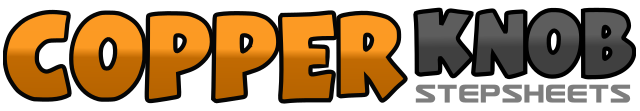 .......Count:32Wall:4Level:Beginner.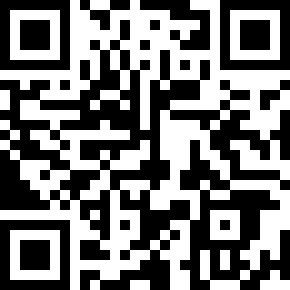 Choreographer:Kathryn Sloan (AUS) - April 2014Kathryn Sloan (AUS) - April 2014Kathryn Sloan (AUS) - April 2014Kathryn Sloan (AUS) - April 2014Kathryn Sloan (AUS) - April 2014.Music:Hell Yeah, I Like Beer - Kevin Fowler : (Album: Chippin' Away - iTunes - 3:27)Hell Yeah, I Like Beer - Kevin Fowler : (Album: Chippin' Away - iTunes - 3:27)Hell Yeah, I Like Beer - Kevin Fowler : (Album: Chippin' Away - iTunes - 3:27)Hell Yeah, I Like Beer - Kevin Fowler : (Album: Chippin' Away - iTunes - 3:27)Hell Yeah, I Like Beer - Kevin Fowler : (Album: Chippin' Away - iTunes - 3:27)........1&2,3,4Step R to right side, step L beside R, step R to right side, rock L back, replace weight  to R5&6,7&8Kick L forward, step L beside R, step R beside L, kick L forward, step L beside R, step R beside L1&2,3,4Step L to left side, step R beside L, step L to left side, rock R back, replace weight to L5&6,7&8Kick R forward, step R beside L, step L beside R, kick R forward, step R beside L, step L beside R1,2,3,4Step R forward, kick L, step L forward, kick R5,6,7,8Step R to right side while swaying hip to right, sway hip to left, sway hip to right, sway hip to left1,2,3,4Rock forward on R, replace weight to L, rock back on R, replace weight to L5,6,7,8Step R forward, turning 45° left transfer weight to L, Step R forward, turning 45° left transfer weight to L